OSHA Standard 1910.28(a)(1) states that OSHA requires employers to provide 			 for each employee exposed to fall and falling object hazards.protectiona hard hata uniforman employee handbookWorksites should be regularly assessed for being at the optimal temperature.having enough snacks.structural integrity.none of the above.An important safety precaution to avoid fall hazards israiling systems or fall protection should always be used when working on roofs.a personal fall arrest system should be worn when operating an elevating platform forklift.a safety and health plan based on a job hazard analysis should be developed.all of the above.Before starting work 				 should perform a walk-around inspection of the site to find any possible fall hazards.the traineesthe janitorial staffsupervisors and workersnone of the aboveNew employees should be trained on the proper use of fall protection.TrueFalseOSHA Standard 1910.28(a)(1) states that OSHA requires employers to provide 			 for each employee exposed to fall and falling object hazards.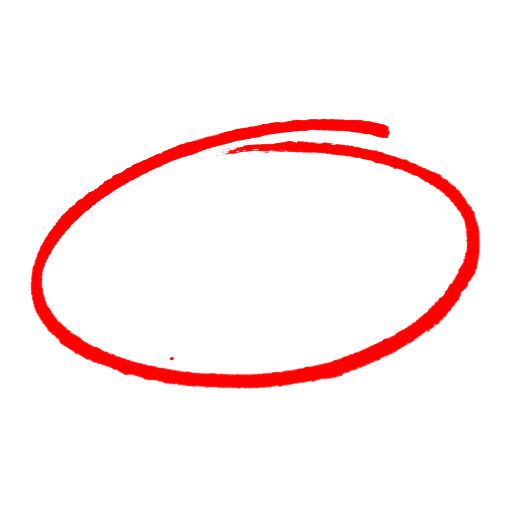 protectiona hard hata uniforman employee handbookWorksites should be regularly assessed for being at the optimal temperature.having enough snacks.structural integrity.none of the above.An important safety precaution to avoid fall hazards israiling systems or fall protection should always be used when working on roofs.a personal fall arrest system should be worn when operating an elevating platform forklift.a safety and health plan based on a job hazard analysis should be developed.all of the above.Before starting work 				 should perform a walk-around inspection of the site to find any possible fall hazards.the traineesthe janitorial staffsupervisors and workersnone of the aboveNew employees should be trained on the proper use of fall protection.TrueFalseSAFETY MEETING QUIZSAFETY MEETING QUIZ